TEST: ROZPOZNÁNÍ VYJMENOVANÝCH SLOV NA BJméno studenta: _____________________                       Datum testu:________Třída: ______________1. Spojte vyjmenovaná slova se správným obrázkem.být    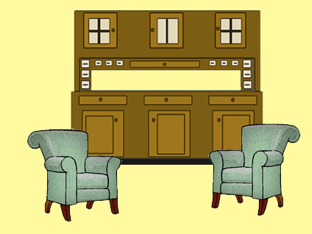 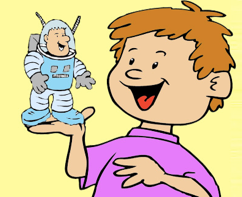 bydlit 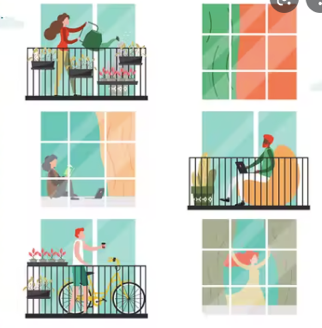 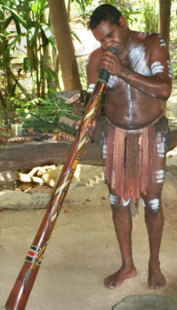 obyvatel pralesamoderní byt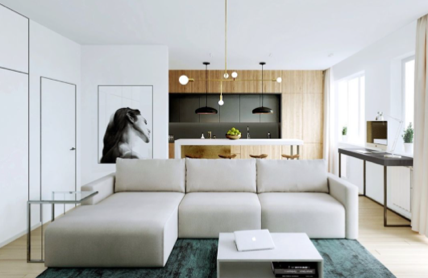 nábytek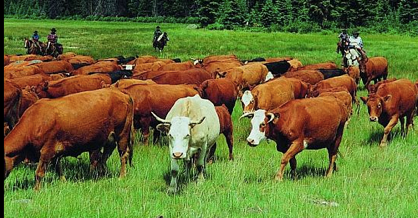 dobytek (pouze krávy)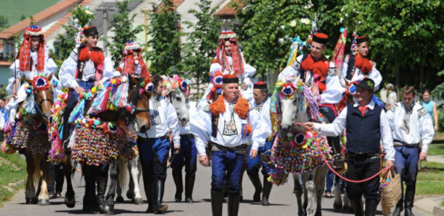 obyčej na MoravěMaximální počet bodů: 7                   Počet získaných bodů: _______             Známka: _______________